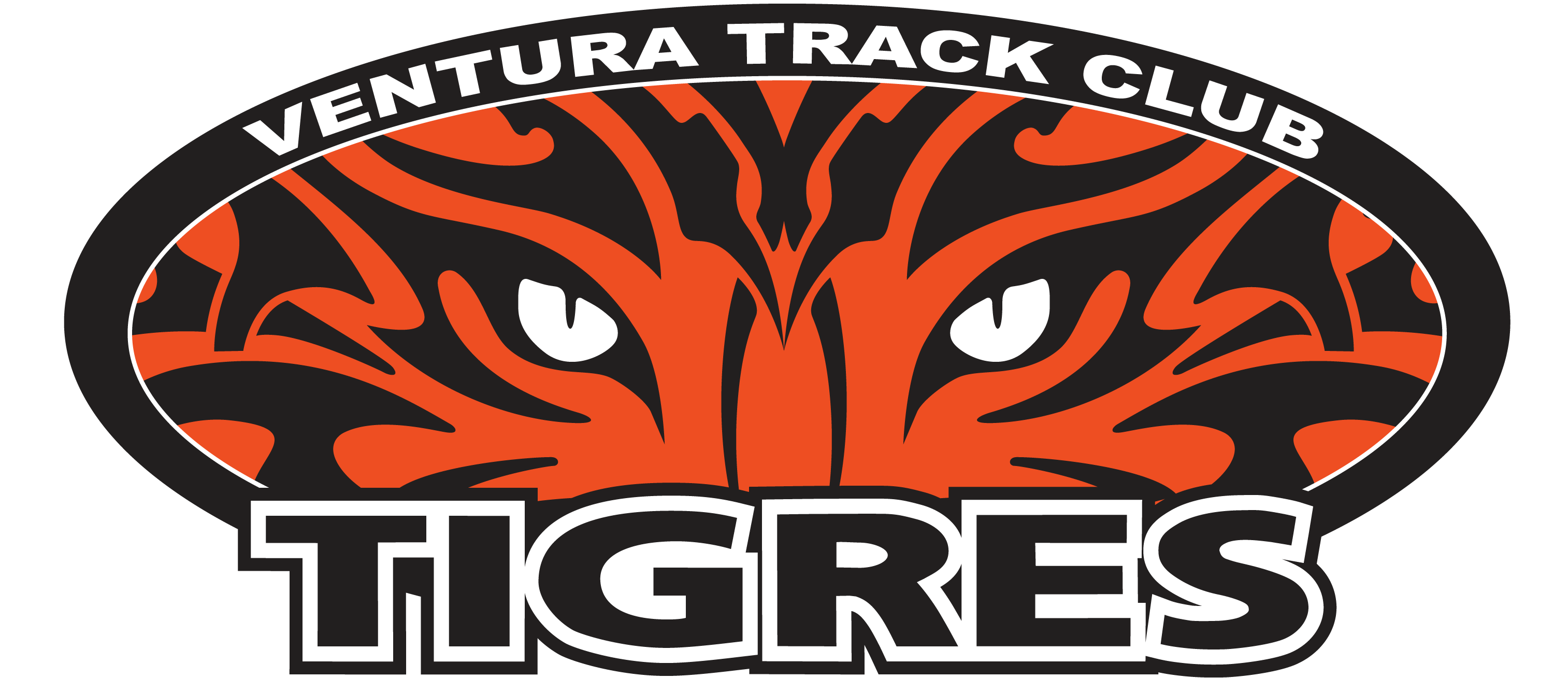 2018Training PlanMidgetTable of ContentsPractice schedule 									3Training Plan Overview/Definitions					4-6Warm Up Drills									7-8Workout Plan                              						9-22Oregon Drill Description							23-24Strength and Mobility							25-26Plyometrics									27Speed Development							28-29Sprinting Mechanics							30-31Relays									32-35Starts									36-37Long Jump									38-44High Jump									45Hurdles									46-53Shot Put 									54-57Practice Schedule 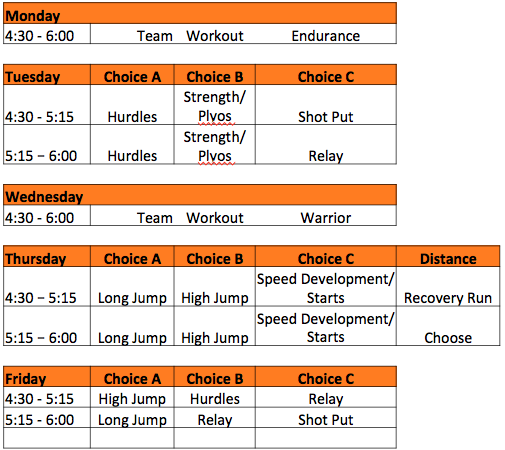 Gremlins practice on Tuesday/Thursday MIDGET PLAN OVERVIEW AND DEFINITIONSThis plan is a guide for planning workouts throughout the season.  Because of the wide range of ability and capacity to train, there will be a need for adjustment.  If there are athletes either unable to complete the workouts or complete the workout with the intended intensity/pace, the number of reps can be adjusted.The season is broken up into three major categories: 1) early season, 2) mid season and 3) championship season.  Each part of the season is meant to prepare the athletes to perform their best in the championships meets (JV Finals, Varsity Finals and beyond).  During the early season portion of the schedule, the majority of time is spent on developing aerobic capacity.  A strong aerobic capacity will help enable athletes handle the anaerobic work in the later part of the season as well as develop general endurance.  You’ll notice for the repetitions, the pace is slower and the rest is shorter.The mid season is where the highest volume of work occurs as well as introducing anaerobic work (speed endurance).  Intensity begins to increase, while volume hits the highest point in the season.Finally, the championship season sees the workload decrease, providing more rest to prepare athletes to perform their best when it counts.Sprint vs. DistanceThere are some athletes who know that they only want to run sprints (400m or below) or only distance (800m or above).  Both sprinters and distance runners need to develop their aerobic system.  This system will continue to improve throughout adulthood.  However, those that want to concentrate on the sprint events will spend less time developing the aerobic system and instead will focus more on anaerobic (speed endurance) and speed development.  The workouts will tend to be higher in intensity and lower in volume.Distance runners will be spending much more time on aerobic system development and more time at the (T) pace (defined below).Sprints will be divided into short sprints (those wanting to concentrate on the 100 meters and 200 meters) and long sprints (those wanting to concentrate on the 200 meters and 400 meters).  Short sprinter workouts will be somewhat shorter, with higher intensity than long sprinter workouts.Definitions:Speed development – Workouts that are meant to recruit muscle fibers that are responsible for running at maximum speed for a very short distance.  Many people consider “speed work” to be intervals or repeats such as 400 meter repeats or 200 meter repeats, etc.  This is not your maximum speed.You’ll see on most Thursdays we’ll be doing “150m in and outs”, “30 meter falling starts”, or “50 meter hill sprints” (some of these workouts are denoted with a SD).  These are not meant to be tiring, but are meant to tap into your fast twitch muscle fibers and train the nervous system to use them.  This is sometimes called neuromuscular training.The reason that your basic speed matters is that it's a window into a broader continuum of paces, i.e., speeds, that you need to run to perform your best. When you improve your basic speed, you become more efficient at the other speeds you need to hit.  It also helps develop better running economy or the efficiency of running and running form/technique.Paces:In each workout, there is a letter in parenthesis.  This letter designates the pace each repetition should be run.  The specific pace can be derived by several tables (i.e. Jack Daniels running formula or the McMillian running calculator) that use race times to determine the proper pace for each athlete. Following are the definitions:(E) or Easy pace – this is a pace that is comfortable to run.  Athletes should be able to have a conversation when running easy pace.  Easy running helps build the muscle system required for running and helps develop the systems within the muscles that help deliver oxygen.(T) or Threshold pace – running at Threshold pace is where the athlete is running at maximum oxygen consumption without developing high accumulations of lactate.  Threshold training helps extend the amount of time that an athlete can run in a race without accumulating high levels of lactate (know as lactic acid).(I) or Interval pace –is a more intense pace of running.  Interval pace training stresses the oxygen delivery/processing system beyond its limit.  This type of training helps the muscles learn to manage oxygen deficiency and lactate processing (buffering and consumption of lactate).  This helps increase speed endurance capabilities.(R) or Repetition pace – is the pace you would run in a race or faster (can be maximum effort).  The purpose of this type of training is anaerobic efficiency along with running economy.WARM UP DRILLSMuscles contract faster and harder when warm versus when cold.  If a high level of performance in a workout or race is expected, a warm up is required.  Any movements will warm the body and raise the muscles temperature, however the warm up routines chosen below are developed to match the type of workout (i.e. aerobic warm up is designed to be done before races or hard workouts) and also to be specific to running motions and that teach and develop areas essential to efficient running technique.  The drills also act as plyometric exercises, which develop power and explosion along with building strength within running motions, which also contribute to improved running economy and form.Following are breakouts of what each Warm Up routine contains along with URLs that demonstrate them.Lunge MatrixThis routine can be done at the start of practice, right before the running portion, or integrated into either strength or drills.          *this routine can be seen at: https://www.youtube.com/watch?v=TztqW3Jum50 SprintA skips    2 x 20 metersB skips      2 x 20 metersAnkling      2 x 20 metersCycling     2 x 20 metersFast leg right    2 x 20 metersFast leg left    2 x 20 metersFast leg alternating     2 x 20 metersStraight leg bounding 2 x 20 metersBent leg bounding 2 x 20 meters this routine can be seen at: https://www.youtube.com/watch?v=5F71gzoZErQ&t=182sAerobic WorkForward skips (big arms)     20 metersBackward skips (big arms)     20 metersLateral shuffle (big arms)         20 meters each directionSingle leg squat     5 times then run out for 20 meters each legForward skips (arms across body)    20 metersBackward skips (arms across body)    20 metersWide outs  5 times then run out for 20 meters (back and forth)Speed skater     5 times the run out for 20 meters (back and forth)Single mountain climber     5 times each leg the run out for 20 metersRetro running heel to butt    20 metersDouble leg mountain climbers     5 times then run out for 20 metersRetro running heel to butt    20 metersSome of this routine can be seen at: https://www.youtube.com/watch?v=11QOuilfG8kStretchingThere are many types and definitions of stretching.  Research over the past 30 years has challenged the conventional thinking about what stretching does and what flexibility means.  With the potential dangers of stretching incorrectly, as well as the limited time in Tigres, traditional post workout stretching will not be done as part of our practices.If you absolutely feel like you must stretch, please consider doing Active Isolated Stretching during your own time.  It is a method that does not involve the stretch reflex, so performance isn’t compromised and if done correctly, is much safer than traditional static stretching.  To learn more, please see the following video:  https://www.youtube.com/watch?v=R1gk_tHVxn4Here is a website with links to quite a few studies related to stretching (it is primarily focused on stretching as a warm up, but much still applies in general).  http://bretcontreras.com/what-does-sports-science-research-have-to-say-about-warming-up/February 5 - 11Week 1 – Early SeasonQuote of the week:  "The will to win means nothing without the will to prepare."  -Juma Ikangaa, 1989 NYC Marathon winnerFebruary 12 - 18Week 2 – Early SeasonQuote of the week:  "There are no shortcuts to any place worth going.” Beverly Sills – SingerFebruary 19 – 25Week 3 – Early SeasonQuote of the week:  "Don't bother just to be better than your contemporaries or predecessors. Try to be better than yourself."  -William FaulknerFebruary 26 – March 5Week 4 – Early Season
Quote of the week:  "Whether you believe you can or believe you can't, you're probably right."  -Henry FordMarch 5 - 11Week 5 – Early SeasonQuote of the week:  "Racing teaches us to challenge ourselves. It teaches us to push beyond where we thought we could go. It helps us to find out what we are made of. This is what we do. This is what it's all about."  -PattiSue Plumer, U.S. OlympianMarch 12 - 18Week 6 – Mid SeasonQuote of the week:  "Mental will is a muscle that needs exercise, just like the muscles of the body."  -Lynn JenningsMarch 19 – 25Week 7 – Mid SeasonQuote of the week:  "Running is a big question mark that's there each and every day. It asks you, 'Are you going to be a wimp or are you going to be strong today?'"  - Peter Maher, Canadian marathon runnerMarch 26 – April 1Week 8 – Mid SeasonQuote of the week:  "Ask yourself: 'Can I give more?' The answer is usually: 'Yes'."  -Paul Tergat, Kenyan professional marathonerApril 2 - 8Week 9 – Mid SeasonQuote of the week:  "Success is the sum of small efforts, repeated day in and day out" -Robert Collier, AuthorApril 9 - 15Week 10 – Mid SeasonQuote of the week: "It's supposed to be hard. If it wasn't hard, everyone would do it. The hard...is what makes it great!"-Tom Hanks in A League of Their OwnApril 16 - 22Week 11 – Championship SeasonQuote of the week:  "I'm going to work so that it's a pure guts race at the end, and if it is, I am the only one who can win it."  -Steve PrefontaineApril 23 – 29Week 12 – Championship SeasonQuote of the Week:  "Every morning in Africa a gazelle wakes up. It knows it must move faster than the lion or it will not survive. Every morning a lion wakes up and it knows it must move faster than the slowest gazelle or it will starve. It doesn't matter if you are the lion or the gazelle, when the sun comes up, you better be moving." – Maurice Greene, US SprinterApril 30 - May 6Week 13 – Championship SeasonQuote of the week:  "The will to win means nothing without the will to prepare."  -Juma Ikangaa, 1989 NYC Marathon winner (repeat from week 1)May 7 - 15Week 14 – Championship SeasonQuote of the week:  "A lot of people run a race to see who is fastest. I run to see who has the most guts, who can punish himself into exhausting pace, and then at the end, punish himself even more. Nobody is going to win a 5,000 meter race after running an easy 2 miles. Not with me. If I loose forcing the pace all the way, well, at least I can live with myself." – Steve PrefontaineOREGON DRILLThe Oregon Drill is used for several reasons during the Tigres track season.  It combines work on both aerobic and anaerobic energy systems.Teamwork and running as a team is reinforced.Running on the infield creates a break from the stress of running on the track.It eliminates traffic on the track.Changing speeds during races is simulated.It is a way for coaches to have the ability to monitor all groups at the same timeBelow is the description by Pat Tyson from Mead High School in Washington. 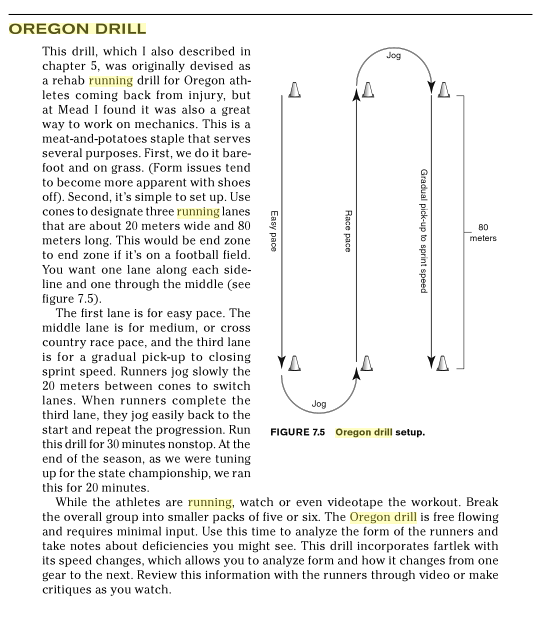 STRENGTH AND MOBILITYWhether the athlete is a sprinter or distance runner, becoming a better athlete (stronger and more explosive) will not only help performance, but will also help greatly in preventing injury, improving running economy (form and technique), and will increase the athlete’s ability to do more work.Historically, when doing this type of work, athletes have focused on strengthening and creating flexibility in specific muscles (i.e. stretching a hamstring or doing a hamstring exercise).  Current beliefs are moving towards training movements or creating strength and flexibility within a range of motion specific to the sport (in this case running).Core https://vimeo.com/9807775Prone Elbow Stand 					Running V-Sit 						Lateral Plank Left						Back Hyper and flutter kick and crawl with arms  	Lateral Plank Right					Flutter Kick V-Sit						Back Hyper Scissor Breaststroke				Indian Sit Crunches					- Scissor over/under V-Sit	Hip MobilityIron crossDonkey kicksScorpionDonkey whipsHurdle seat exchangeKnee circleBruin – Medball http://www.uclabruins.com/fls/30500/old_site/pdf/m-track/braden.pdf?DB_OEM_ID=30500Push ups						Christian Smith Drill					Russian Twist						Burpees						Medball Bridge – (advanced optional)Medball Pushup (changing hands)Medball SquatsPush upsBurpeesThe number of repetitions, sets or time should be increased as the season goes on as well as be adjusted to the capability of the athletes.PLYOMETRICSThe most important factors in determining jumping and sprinting performances is the ability to quickly apply forces to the ground. Previous research has shown that faster runners can apply greater amounts of force down into the ground during the brief ground contact period than slower runners. This high rate of vertical force application leads to shorter ground contact times as well as longer stride lengths, thus allowing the faster runners to attain greater maximum speeds.What many fail to realize is that gains in strength can only be transformed into power by applying very specific power training methods. For decades it has been probable that one of the most successful methods of training is the employment of plyometric exercises.Also known as reactive training, the stretch – shortening cycle, or stretch reflex. The exercises known popularly as plyometric are those in which the muscle is loaded in an eccentric (lengthening) contraction, immediately followed by a concentric (shortening) contraction. It has been demonstrated that a muscle that is stretched or pre-tensed before a contraction will contract more forcefully and rapidly. What many fail to realize is a third type of force known as isometric which occurs just before touchdown of the foot before the eccentric contraction, and again at full support just before the concentric contraction.Plyometric RoutineStraight leg bound regular boundSingle leg straight leg bound RT. right-right-left-leftSingle leg straight leg bound lft. Lunge jumpsPower skips frog hopsBackwards Paw SprintSide shuffle boundSingle leg hop right Single leg hop left SPEED DEVELOPMENTThe goal of a speed-development workout is simply to "call on" the fibers that aren't recruited in large numbers when jogging or even running threshold or race pace. The improved coordination between your metabolic system and bodily mechanics from these workouts will result in faster, more efficient running at other effort levels.150 In and OutsOn a 150m run, accelerate gradually during the first 50m; then run the middle 50m at your maximum speed, then cruise out of that rhythm the last 50m. Start with three to four of these and work up to six to eight with each middle 50m getting a bit faster. Don't worry about anything other than the pace of the middle 50m.Take as much rest as you want, as the intent of this workout is not to endure anything, but rather to recruit more fibers. You gain nothing by speeding up the recovery. You are not recovered enough until you can successfully run the middle 50m at your absolute maximum speed.  We want that middle 50m patch to be your maximum speed, while still running controlled and relaxed in your neck and shoulders.30 Meter Max PatchOnce you've done several weekly sessions of 150 In-n-Outs, you can progress to this workout. To start, you'll do three to four of the 150m In-n-Outs. Then you'll run 2-3 x 30m at 97 percent; though technically you're not running at your maximum, most people will actually run a bit faster with the cue of "97 percent" rather than "all-out" or "as fast as you can" because they will stay more relaxed in their neck, face and shoulders.The recovery is 2-3 minutes walking. Yes, walking. Running 30m at 97 percent is metabolically powered by the phosphocreatine system, and 3 minutes of walking will allow that system to replenish nearly all of ATP needed for the next 30m sprint. Speed LaddersIn and out stepsLateral shuffleSide lateralsForward hopSiderockerIcky shuffle* this routine can be seen at:   http://www.youtube.com/watch?v=sOAA-_lGyUw  and  http://www.youtube.com/watch?v=7RHVnGwoU1E&NR=1&feature=fvwpSPRINTING MECHANICSHeadShouldersArms/HandsBalance leg movements with your arms; the arm on your lead leg side should go back, and vice versaSwing your arms forward to a closed place at a 135-degree angle in front of your body and backward to an open place behind your body. Bringing your arms too far forward or backward will throw off your balance and waste energyPostureMaintain a neutral posture. A forward or backward tilt at the pelvis will decrease range of motion in the hips, adding injury- causing pressure to the hamstringsFront-Side MechanicsRELAYS (4 x 100)The goal for Tigres is to teach relay fundamentals so that each year athletes will become more proficient. The following guide lays out the basic fundamentals that we will follow to give coaches and athletes a foundation for learning relays in a consistent way.Relay Zone Definitions10 yards from the small triangle to large triangle is the acceleration zone.20 yards from large triangle to large triangle is the relay zone or exchange zone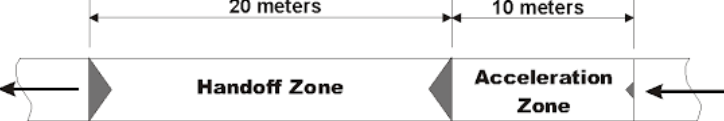 Baton must be handed off between the 2 large triangles or in the relay zoneMidget/Youth/Int to use acceleration zone (small triangle)Bantams to be taught the acceleration zone and coaches will determine which athletes are capable of using and when they should transition to using.Outgoing runner can never step behind the small triangle once the starting gun is fired.  Entire foot must be in front of the small triangle or runner will be disqualified.How To Determine Marks6 strides (18ft) to be used to set first mark for runners 2, 3, and 4 (this will likely be adjusted)Mark to be set on opposite side of the lane (ex: runner 2 runs on the outside of lane, so mark will be set on inside of the lane)Second mark will be set 1 long stride past the first markFirst mark (18ft) will be set if both runners are the same speed (adjust the mark closer if incoming runner is slower and longer if incoming runner is faster)Second mark will always be 1 long stride, regardless of speedOutgoing runner takes off at full speed when incoming runner steps between the first and second mark (each runner stays on their side of the lane)Guidelines For Choosing LegsRunner/Leg 1:						Fast starter				Runs turns well				Stays on inside of lane			Carries baton in right hand		Only needs to hand off baton Runner/Leg 2:Runs longest distanceMay want fastest runner in this positionStays on outside of laneCarries baton in left handNeeds to receive baton and hand off batonRunner/Leg 3:Runs turns wellMay want slowest runner hereStays on inside of laneCarries baton in right handNeeds to receive baton and hand off batonRunner/Leg 4:Strong finisher (gamer/highly competitive)Stays on outside of laneCarries baton in left handOnly needs to receive batonAdvanced StrategyIn a perfect scenario, all four runners will have close to the same speed.  In this case, a coach may put the fastest runner as the anchor.  However, this is seldom the case.Where there is a difference in speed, the fastest runner should be number 2 to maximize the distance they run (up to 110 – 120 meters).  This is accomplished by receiving the baton early in zone 1 and passing of late in zone 2.  If you have a weaker runner, it is typically best to put them on leg 3 to have them run the shortest distance (leg 2 hands of late and leg 4 receives early).			NotesUnderhand pass to be used in all age groupsHand off happens when runners are almost side by sideCarry baton at the bottom to create more room for receiving runner to grabLearn to adjust the baton (wiggle hand down) while running full speedNever switch hands with baton during the 4 x 100Call “stick” only when 1 stride away (approximately 3-4 feet) Incoming runner runs through the hand off and stays in laneOutgoing runner never looks back during the exchangeBoth incoming and outgoing runners should be running at full speed during exchangeBoth incoming and outgoing runners must stay in their lane until the race is overWhere the baton is, determines before and after the zone, not the runnerEither tape or a tennis ball cut in half can be used as markersFinishing runner must not throw the baton after the race or the team will be disqualifiedWhen starting (runner number 1), the baton can hang over the starting line, but fingers must remain behind the starting lineSTARTSHow To Set BlocksFront black pad is set 2 feet from start lineThis will be your “power” leg or jumping legBack block is set 3 feet from the start lineThis will be your “speed” leg (kicking leg)Positions At Starters CommandsStay loose behind the blocks (no stretching)On “Marks” Command By Starter:Walk from behind blocks past starting line and loosen legs.Don not “show boat” (draw attention to yourself), but take 3-4 seconds and proceed back to blocksPut hands on track and back into block: front pedal firstHeels off pedal, toes curled underPosition hands behind starting line with fingers togetherCreate bridge with thumb and fingers (fingers parallel to start line)Rock forward until shoulders are over hands, elbows lockedDrop headRemain stillOn “Set” Position By StarterRaise hips with front knew 90 degrees, back leg at 120 degresCome up steadilyToe on track on front footUtilize the back leg to lift hipsPut pressure on both blocksRelax front legConcentrate on back pedalLook downward at the trackRelax neckDon’t raise headRemain still and relaxedAt The “Gun”Push off with both feet (try to move block)Drive arm of power leg forwardTake a long, low, powerful fist strideGradually lengthen stride through acceleration processGradually work your way to sprint posture – this should take at least 20 metersLONG JUMPConcept VideosBelow are you videos that are a good introduction into long jump and some of the drills we use.Long jump Cameron Gary basic https://www.youtube.com/watch?v=p1Lbskr-vbQ Chair drillhttps://www.youtube.com/watch?v=-A8632_Nx6kChair drill to pithttps://www.youtube.com/watch?v=ChCIKwDB4awLanding while using standing long jumphttps://www.youtube.com/watch?v=R8YIHpD8tn8Teaching the hanghttps://www.youtube.com/watch?v=-ulr1CQC8LY&list=PLA81F86E0A628DE18&index=2Box drillshttps://www.youtube.com/watch?v=C08RAUZYWVw&list=PLA81F86E0A628DE18&index=4Box taps/bench driveshttps://www.youtube.com/watch?v=BDdO27eAINQLong jump warm-up drillsLow skips with the big armsLateral jacksA skipsB skipsC skipsHip twistsSkipping for heightStraight leg bounding (then run it out)Hip rotationsKnee rotationsAnkle rotationsFrog hopsThe Approach Run UpThe objective of the approach run is for the athlete to achieve the ideal speed – fast and controlled.  The length of approach depends on age, strength, and experience.  Jumpers should reach maximum speed when they hit the board.  If an athlete is slowing down before reaching the board, the approach should be shorter. As a starting point with beginning jumpers think 5 lefts or rights or 10 total steps and go up or down from there based on competence. This distance should be measured away from the runway. Have them start at a fixed point on the track, accelerate and run through whatever number of steps you have determined as a starting point (5 or 6 lefts or rights). Mark where the takeoff foot lands on 6 approaches. Use the most frequent spot they hit and measure back to your starting point. A couple of reminders, do not have them takeoff when running these approaches. When you add the penultimate and takeoff step, the approach will be longer, maybe a few inches. The athlete should know the distance of their approach and never have to “run it back” at a meet; this reflects lack of preparation. It is easier to count lefts or rights than total steps, so count takeoff leg steps. What foot does the athlete takeoff with?  Generally, this is the preferred leg for doing a lay up in basketball, the foot they would generally put forward to start with and the opposite of their handedness (right handed = left foot takeoff). There are exceptions to the rule…, so try both feet if you’re unsure.  Another method is to have the athlete fall forward.  The foot which falls first should be their drive leg and the other should be the take-off leg. 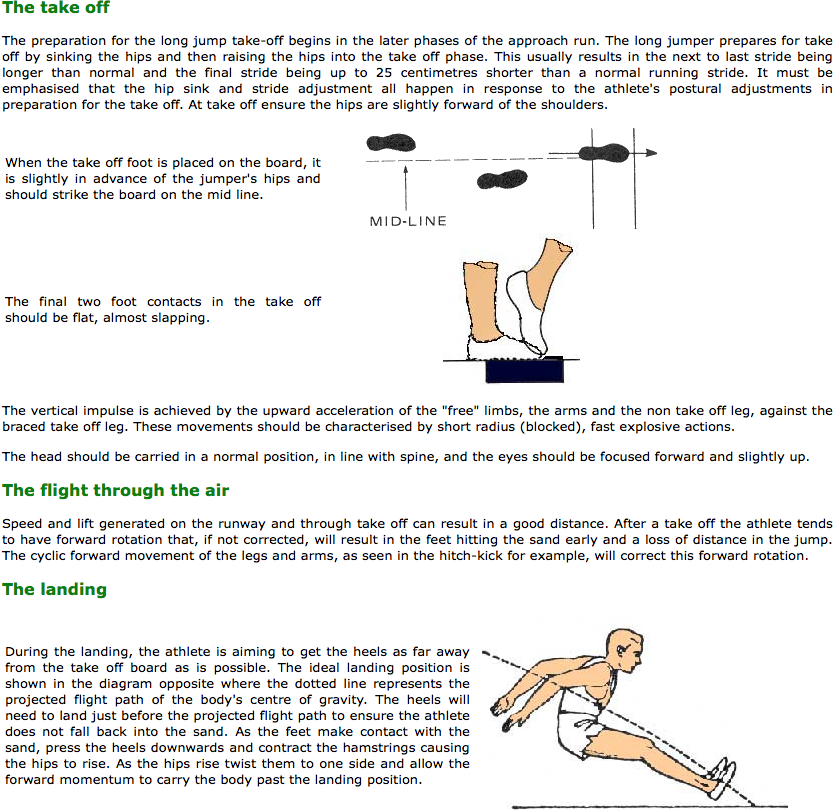 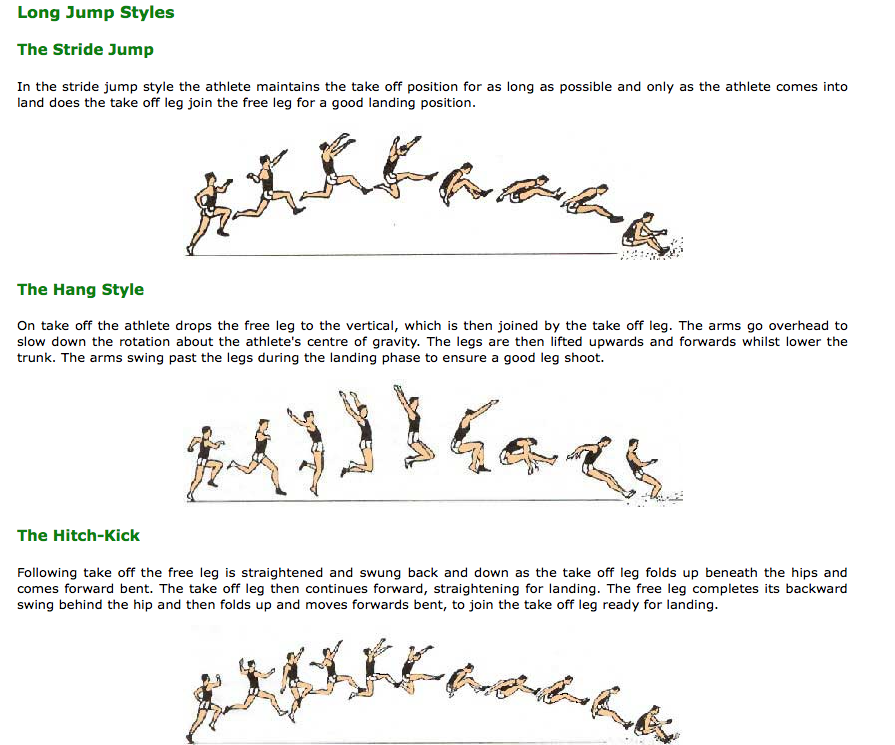 Early Season (Weeks1-5)During weeks 1-5 the athlete will learnStarting foot and take-off foot preferenceNumber of strides (resulting in a mark) for approachDrive off the boardLanding with two feetExiting the pitMid Season (Weeks 6-10)During weeks 6-10 the athlete willContinue practicing full approach becoming more consistent with approachIntroduce the penultimateContinue working on drive and flightFocus on driving through feet during landingChampionship Season (Weeks 11-14)During weeks 11-14 the athlete willContinue practicing full approach Continue practicing penultimateContinue working on take-off/flight/landingHIGH JUMPHigh Jump Practice RoutineTuesdayStation One- Small PitsBack-overs using the bungie to warm up. Use bench or wooden block to work on arch.Four step approach focusing on technique. Still use the bungie.Station Two- DrillsUse wooden blocks with speed hurdles with some cones to do drills. (More research needed to add more types of helpful plyos)Station Three- Big PitsBack-overs, only for the first group, to warm up. Use bench or wooden block and better work on getting an arch.Work on run-thrus.Once mark is established, alternate between run thru and full run and jump.  Depending on the size of group, 3-5 consecutive jumps per jumperFridayFocus on getting a measured mark. Mainly practice on run-thrus.Limited jumps.HURDLESTake Off Mechanics Lead with the KneeDon’t lead with the foot. Watch to Wallet Lead arm thumb turned down and to the forehead or above for men. Lead arm thumb turned down and to the mouth or above for women. Stay Square Flight Mechanics Stay tightHurdle through the windowKnee should be bent, not straight. Chest over thighToe down...go downEvert the toe to ensure clearance of the hurdle and put foot into better position to run off the hurdle. Coming Off the Hurdle Active lead legAs soon as the front foot crossed the hurdle it should move toward the ground. The back arm waits at the hip and races the lead leg through the hurdle. Sweep the arm backThe trail leg will be tight to the body moving into the arm pit. The arm needs to sweep back accordingly to make room for the trail leg. Do not swing wide!!! Push your shoulders up”Don’t stand up too early.Wait until the trail leg goes through the hurdle. Get-Away Stride KEEP RUNNING!!! No Bounding After the first hurdle the athlete’s eyes should be up looking at the next hurdle. The key to teaching hurdling to young athletes is repetition. Constant repetition over a few hurdles, day after day, gives the best results.BeginningUsing non-weighted or scissors hurdles that can adjust down to 46 cm. (1 ft., 6 in.) in height, set up four lanes of hurdles with the following heights and spacing (Table 1).Each flight should have three or four hurdles. As many as 20 or more hurdlers can be training at the same time using this method.  Sample Table 1 – should be adjusted for different age groups or experience level  Instruct the athletes to run with an exaggerated knee lift over the lane 3 hurdles taking five steps between the hurdles. It doesn't matter how big or small the athlete is, they start with lane 3. If the athlete is already familiar with hurdling then he would go on to a more difficult lane.In all likelihood, the athletes will initially run and jump, run and jump. Therefore constant emphasis must be placed on stepping over the hurdles and running with high knees over the hurdles.Also, instruct the athletes to clear the trailing leg by lifting the knee high and out to the side under the arm with the knee in a higher position than the foot. The action of the lead leg is quite different; the knee is driven high in front of the chest toward the hurdle with the foot being snapped up just high enough to clear the hurdle.Stride length at this time should be fairly short (five steps between the hurdles) concentrating on rhythm and not speed. As the athletes warm up and are able to do the first lane with ease, instruct them to move to the next lane, progressively running faster.The athletes also are likely to stop in front of each hurdle and hop over with considerably diminished speed. Correct this by instructing them to go forward not up over the hurdles.The hurdlers should do six to twelve flights of hurdles at each workout. As they improve, they can progress to the next higher hurdle flight. Most hurdlers do well to warm up with a couple of flights with the smallest hurdles even though they may have progressed to the higher heights.In this way, the rhythm is easily learned and the tendency to jump over the hurdles is diminished, especially by the sixth or eighth flight when the hurdler's legs are too tired to jump. It is also important for the hurdler to run 10 meters past the last hurdle to get used to the finish of the race.The hurdlers will probably begin running over the hurdles slowly to start with but should start running faster as they gain confidence and rhythm. They should be encouraged to run fast or sprint over the hurdles as the objective of the event is to get to the finish line as fast as possible. Even when warming up over the smaller hurdles, the hurdler should move his feet very fast. The hurdle race is basically a sprint race and this should be continually emphasized.There is a great tendency for athletes to swing the lead leg up over the hurdle, much as a high jumper gets extra lift by vigorously swinging up his lead leg. The effect is the same. The athlete will lift up into the air and float over the hurdle thereby interrupting the running rhythm and slowing the athlete down. If this is a problem, have the athlete temporarily use one hurdle and concentrate on driving the knee of the lead leg towards the hurdle using a fast, flicking action of the lead foot to clear the hurdle and snap the foot back down to the track.This must be constantly repeated until the action is learned and then have the athlete return to running hurdle flights. Also continually emphasize the use of a very high knee action to clear the trail leg. If there is a lot of difficulty teaching these two points, use the lead leg and trail leg exercises as described in Single-Leg Exercises below.Driving quickly forward over the hurdles should be emphasized as should stepping not jumping over the hurdlesImprovementAfter a few weeks of practice, the hurdlers should be ready for two actions necessary to increase the speed of hurdle clearance: leaning towards the hurdles and driving away from the hurdles.The lean towards the hurdle and off the hurdle is necessary to counteract the upward, lifting action of the lead leg. If the action of the lead leg is allowed to lift the athlete's center of gravity above the horizontal plane of normal running, horizontal speed will be lost.To teach the lean, instruct the athletes to lean towards the hurdles with their whole body, hips and chest, and not to merely duck the head and shoulders over the hurdle. The hurdler should drive his chest over the thigh of the lead leg and, to further counteract the thrust of the lead leg, drive the opposite arm in an overemphasized sprinting action, forward and up.The drive away from the hurdle with the body and knee of the trail leg is probably the one feature that distinguishes a good hurdler from a mediocre hurdler. An aggressive drive away from the hurdle could be considered the secret to good hurdling. Too many athletes float after clearing the hurdle and thereby add costly time to their hurdle races.Instruct the hurdlers to drive the trail knee forward into the stride off the hurdle. The knee should already be in a high position and should be driven forward at this point. It may also be beneficial to instruct the hurdlers to lean slightly forward off the hurdle as the lead foot touches the track so that their hips do not accelerate ahead of their shoulders.At this time, also, the arm action during hurdle clearance should be watched. Often hurdlers will use a sideways action of the arm, introducing a detrimental lateral movement. For a hurdler leading over the hurdle with his right foot, the left arm should be driven forward and up in a bent position, thereby forcing the upper body forward and down. As the right foot is snapped down to the track, the left arm also moves downward and back into sprinting action and is not flung out to the side. Lateral movement in hurdling should be avoided and concentration placed on forward movement of the body and vertical movements of the arms and legs.RhythmThe object in all technique coaching in hurdles is to get the athletes sprinting, spending as little time as possible in the air over the hurdles. The athletes themselves can listen to their footfalls and judge if their rhythm is good or not. A constant, fast rhythm of footfalls is to be strived for, not a fast patter with a pause at each hurdle.StartsFor the average hurdler, an eight-stride runup to the first hurdle is normal. For a crouch start, the hurdler's lead foot over the hurdle should be the back foot in the blocks. For a standing start, the foot of the trail leg should be directly behind the starting line. For an unusually fast, tall and strong sprinter, the runup to the first hurdle may be able to be one stride shorter, therefore making the positions of the feet opposite in the starting position.A common fault among hurdlers is to take one step out of the blocks and then lift the head to look at the first hurdle and come to an erect running position too soon. The start for a hurdler should be almost the same as that for a sprinter: shoulders low, knees and legs driving hard to propel the body forward. The hurdler should not look up to the hurdle crossbar until third or fourth stride and should try to skim over the hurdle as low as possible in order not to lose the acceleration of a fast sprint start.SINGLE-LEG EXERCISESLead LegTo teach the proper movement of the lead leg, have the athlete stand four (of their) feet from a solid wall. Instruct them to stand on the takeoff foot and lean forward toward the wall from the toes, then drive the knee of the lead leg towards the wall quickly snapping up the foot of the lead leg to contact the wall at a point 75 to 110 cm (2½ - 3½ ft.) from the ground-depending upon the height of the hurdles to be cleared plus 25 cm. (ca. 10 inches).The athlete returns to the starting position and does it again repeatedly, trying to get the chest forward and down towards the thigh of the lead leg. Look to make sure he is driving the knee towards the wall and not a straight leg. The arm opposite to the lead foot should be driven forward and up in an exaggerated sprinting action to balance the high drive of the lead foot.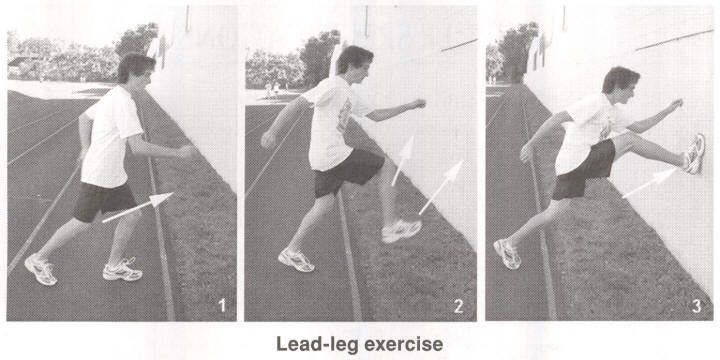 Trail LegTo teach the correct movement of the trail leg, instruct the athletes to stand with their toes five (of their own) feet from the wall and then lean against the wall with both hands a little above shoulder height. They then place the toes of their trail leg on the ground as far away from the wall as possible and pull the knee of the trail leg forward and up out to the side in a circular motion with the foot following and then pawing the ground slightly ahead of and to the side of the lead-leg foot on the ground. They should do three circular motions with the trail leg, stop, then repeat several times to learn the rhythm.These two exercises should be incorporated into the warm-up of every workout for beginners in their first year of hurdling.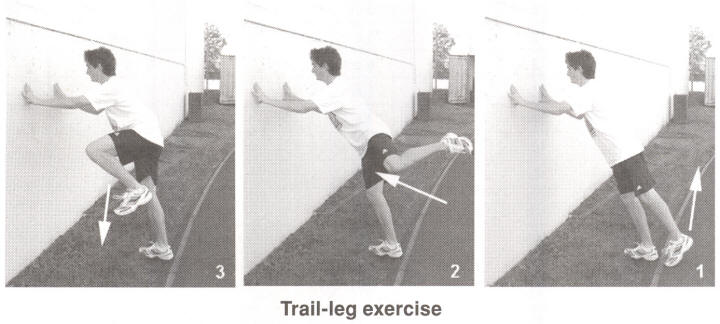 CORRECTING PROBLEMSOften coaches are presented with the task of re-teaching proper hurdle technique to an athlete who is hurdling incorrectly, whether that athlete is jumping the hurdles, over-striding, swinging the lead leg up, sitting on top of the hurdle, pulling the trail knee through low or a myriad of other faults. Generally the athlete will spend too much time in the air over the hurdles and the following three steps have a dum-da-dum rhythm instead of a quick da-da-da or 1-2-3 action-in other words, a quick, even three-stride action between the hurdles.To remedy the problem, first reduce the height of the hurdles to a height easily cleared without jumping and reduce the distance between the hurdles so that the athlete does not have to overstride but can run relaxed and quickly. At this point, work on the technique corrections needed.Once the athlete is sprinting over the hurdles with the correct technique, gradually increase the distance between the hurdles to approach the specified distance for the age group of the athlete. Use four hurdles. Keep looking for relaxed, fast sprinting between the hurdles. Then gradually raise the height of the hurdles (1.5" at a time) until the athlete is hurdling at the specified height for racing.Be alert to any changes away from a sprinting rhythm. If problems occur with the clearance technique while doing the increases, revert to hurdling over three hurdles set to allow five steps between the hurdles. In this way, the athlete has more time between hurdles to concentrate on the clearance technique for each hurdle.SHOT PUTIntroductionShot put can be contested by any one big, small, short and tall does not matter. What is best is tall quick kids, explosive movements will garner the best results. However any kid can do it ( not just the large ones).Different kids will pick up the movements at different rates it is important to not try to introduce to much at one time. Make sure a kid understands and can implement the basic techniques before pushing more advanced techniques. The below tasks should be presented to the kids in the order listed and only after they have mastered the earlier tasks. When you start a throwing session always work thru this progression.SafetyIf the shot put hits one in the head it will probably kill that person if they are lucky they would only spend a week in a coma and wake up without brain damage. Kids require close supervision when handling shots even dropping it on one’s foot will splatter the toe. Make sure all your kids are behind the ring and watching the thrower not playing grab ass, a shot can come loose at any time. Always think in terms of safety.GripHold the shot with the fingers mostly closed and nestled at the palm finger juncture. Avoid gripping the fingers and thumb around the shot this makes release difficult ( see fig 1)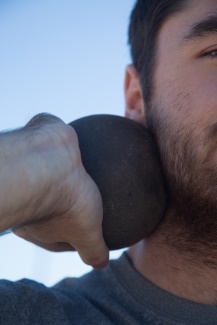 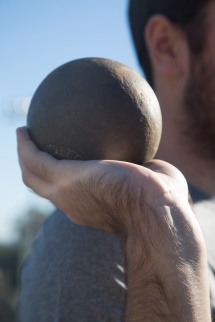 Fig 1HoldThe shot put is held against the neck right under the jaw, elbow up, thumb down (see fig 2). The throw is achieved by pushing it out and up (about 40 deg.) chest hips and chin facing up at this 40deg.. The hardest thing to get across to the kids is pushing the shot, not trying to throw it like a ball. You must have the kids pushing the shot elbow up thumb down before you build upon the technique.StanceThe stance at the front of the ring for a right handed thrower( all reference is for a righty, mirror image for a lefty) is left foot forward right foot back about 2 shoe lengths apart and split shoulder width. This is known as the power position (see fig 3). While pushing against the ground with the right foot push the shot up and out using the right leg push against the ground following with the arm push make these motions as fluid as possible but maintain the sequence.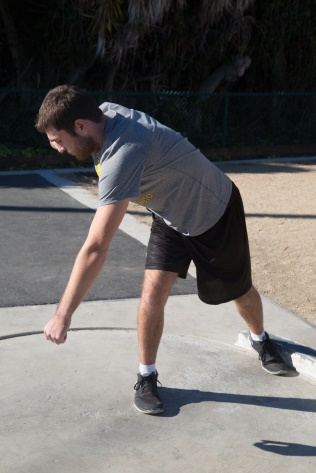 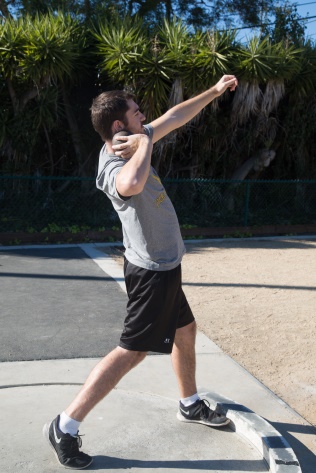                 Fig 3                              Fig 4Full Stand ThrowAssume the power position. Now twist the torso to your right, bend the right knee as much as you can down to 45deg., keep the left leg straight pivot the feet 90deg. Clockwise be on the balls of your feet. Holding the shot as discussed. You are now ready to uncork a throw. Using your right foot as a trigger pivot your foot back towards the sector driving your hip up, untwist your torso as your shoulders square up to the sector push the shot out ad up (see fig 4}.Step BacksFacing the back of the ring with your right foots toe at the ring and your left foot near the center of the ring, left leg straight, right leg bent at the knee about 90 deg. (see fig 5) Step your right foot back even with your left (see fig 6) than step your left towards the toe board and open you are now at the power position of the full stand throw, make the throw as discussed above. The movements discussed need to stay in order but move fluidly.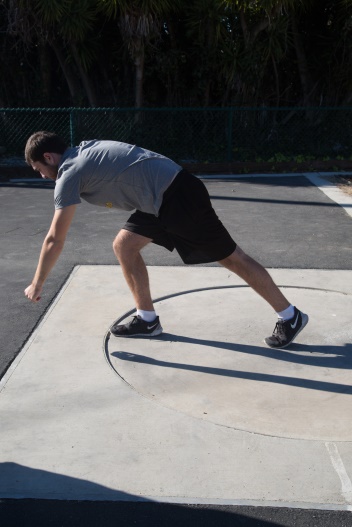 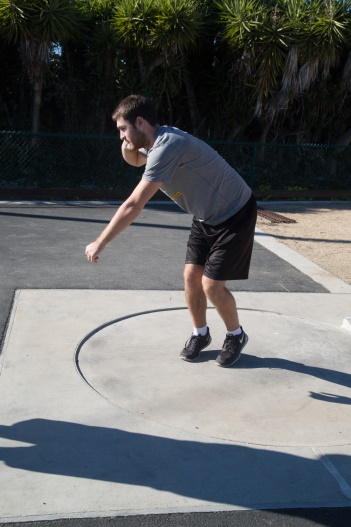                             Fig 5                                                                           Fig 6GlideLike the step backs assume the beginning position. To begin the movements kick the left foot towards the toe board while pushing your body towards the toe board with your right leg/foot. You should be both feet off the ground facing the back of the ring while in the air turn feet counter clock wise, as you land both feet at the same time on the balls of your feet. Landing should trigger the throw in that you should land in the full stand throw position, once again keep the movements fluid. Rotational Throws99% of pre high school kids will have extreme difficulty learning the rotational movement and unless you as a coach are extremely knowing of the technique the suggestion would be to not attempt to teach it. If you have great experience with the technique than you are not in need of this tutorial. Regardless safety needs to be observed even more with a young thrower trying to learn the rotational technique, shots will end up flying in all directions.Warm UpsEvery throwing session needs a appropriate warm up session. If your throwers warm up with the team this is good enough, minimum is a lap and dynamic warm up. Then proceed thru the progression of throws as listed.ExpectationsKids learn at different rates don’t try to push a kid on to a higher task in the progression until they have mastered the earlier tasks. Some kids will never progress past stand throws in their first season. As a coach if you have never thrown before use you tube and any clinics offered to educate yourself about shot put and other drills associated with shot.DayGroupDrillsWorkoutMaintenanceMondaySprintNo PracticeParent MeetingMaintenanceMondayDistanceNo PracticeParent MeetingWarrior WednesdaySprintAerobic Work Speed Ladder +Laying starts1 Mile (E), 4 x 100m stridesPurpose – Aerobic capacityWarrior WednesdayDistanceAerobic Work 3 Miles (E), 4 x 100m stridesPurpose – Aerobic capacity, running economy/formT.N.T.ThursdaySprintN/ANo structured team running workout.  Attend Speed Development and/or Plyos, Starts recommended.T.N.T.ThursdayDistanceN/A2.5 Mile (E), 4 x 150m in and outs (SD)Aerobic capacity, speed development, running economy/formSaturdaySprintN/A10 Minutes (E) cross country run on your own4 x 100m stridesPurpose – Aerobic capacitySaturdayDistanceN/A3 Miles (E) on your ownPurpose – Aerobic capacityDayGroupDrillsWorkoutMaintenanceMondaySprintSprint 1.5 laps of (100m @T, walk back 50m)Purpose – Aerobic capacityMaintenanceMondayDistanceSprint3 Miles (E)Purpose – Aerobic capacityWarrior WednesdaySprintAerobic WorkSpeed Ladder +Laying starts2 x 800 (T), 3 min rest betweenPurpose – Aerobic capacity, teach (T) paceWarrior WednesdayDistanceAerobic Work1200(T) 2 min rest, 4 x 400 (T) 60 sec restPurpose – Aerobic capacityT.N.T.ThursdaySprintN/ANo structured team running workout.  Attend Speed Development and/or Plyos, Starts recommended.T.N.T.ThursdayDistanceN/A3 Mile (E), 4 x in and outs (SD)Purpose - Aerobic capacity, speed development, running economy/formSaturdaySprintN/A10 Minutes (E) cross country run on your own4 x 100m stridesPurpose – Aerobic capacitySaturdayDistanceN/A4 Miles (E) on your ownPurpose – Aerobic capacityDayGroupDrillsWorkoutMaintenanceMondaySprintSprint + Hurdle Mobility1200 (E on curves, T on straights)Purpose – Aerobic capacityMaintenanceMondayDistanceSprint3.5 Miles (E)Purpose – Aerobic capacityWarrior WednesdaySprintAerobic WorkSpeed Ladder +Laying starts2 x 400m(T) 90 sec rest, 3 x 200(T) 60 sec restPurpose – Aerobic capacity, teach (T) paceWarrior WednesdayDistanceAerobic Work15 min Oregon Drill (80m E, 80m 3200 race pace, 80 closing speed) jog to start recoveryPurpose – Aerobic capacity, teaching pace and team workT.N.T.ThursdaySprintN/ANo structured team running workout.  Attend Speed Development and/or Plyos, Starts recommended.T.N.T.ThursdayDistanceN/A3 Mile (E), 4 x 150m in and outs (SD)Purpose - Aerobic capacity, speed development, running economy/formSaturdaySprintN/A10 Minutes (E) cross country run on your own4x 100m stridesPurpose – Aerobic capacitySaturdayDistanceN/A4 Miles (E) on your ownPurpose – Aerobic capacityDayGroupDrillsWorkoutWorkoutMaintenanceMondaySprintSprint + Hurdle Mobility2.5  laps of (100m @T, walk back 50m)Purpose – Aerobic capacity2.5  laps of (100m @T, walk back 50m)Purpose – Aerobic capacityMaintenanceMondayDistanceSprint4 Miles (E)Purpose – Aerobic capacity4 Miles (E)Purpose – Aerobic capacityWarrior WednesdaySprintAerobic WorkSpeed Ladder +Laying starts1 x 600 (T) 4 min rest1 x 400m (I) 3 min rest2 x 200m (I) 2 min restPurpose – Aerobic capacity/Speed endurance1 x 600 (T) 4 min rest1 x 400m (I) 3 min rest2 x 200m (I) 2 min restPurpose – Aerobic capacity/Speed enduranceWarrior WednesdayDistanceAerobic Work2 x 600m (T) 1 min rest4 x 400m (T) 1 min rest2 x 200m (I) 30 sec restPurpose – Aerobic capacity2 x 600m (T) 1 min rest4 x 400m (T) 1 min rest2 x 200m (I) 30 sec restPurpose – Aerobic capacityT.N.T.ThursdaySprintN/ANo structured team running workout.  Attend Speed Development and/or Plyos, Starts recommended.No structured team running workout.  Attend Speed Development and/or Plyos, Starts recommended.T.N.T.ThursdayDistanceN/A3 Mile (E), 4 x 150m in and outs (SD)Purpose - Aerobic capacity, speed development, running economy/form3 Mile (E), 4 x 150m in and outs (SD)Purpose - Aerobic capacity, speed development, running economy/formSaturdayPractice Meet @ Buena High SchoolPractice Meet @ Buena High SchoolPractice Meet @ Buena High SchoolSaturdayDayGroupDrillsWorkoutWorkoutMaintenanceMondaySprintSprint + Hurdle Mobility7 x 200m (T) 90 sec restPurpose – Aerobic capacity7 x 200m (T) 90 sec restPurpose – Aerobic capacityMaintenanceMondayDistanceSprint4.5 Miles (E)Purpose – Aerobic capacity4.5 Miles (E)Purpose – Aerobic capacityWarrior WednesdaySprintAerobic WorkSpeed Ladder +Laying starts3 x 300 (T) 2 min rest between2 x 200m (I) 3 minute restPurpose – Aerobic capacity/Speed endurance3 x 300 (T) 2 min rest between2 x 200m (I) 3 minute restPurpose – Aerobic capacity/Speed enduranceWarrior WednesdayDistanceAerobic Work17 min Oregon Drill (80m E, 80m 3200 race pace, 80 closing speed) jog to start recoveryPurpose – Aerobic capacity, teaching pace and team work17 min Oregon Drill (80m E, 80m 3200 race pace, 80 closing speed) jog to start recoveryPurpose – Aerobic capacity, teaching pace and team workT.N.T.ThursdaySprintN/ANo structured team running workout.  Attend Speed Development and/or Plyos, Starts recommended.No structured team running workout.  Attend Speed Development and/or Plyos, Starts recommended.T.N.T.ThursdayDistanceN/A4 Mile (E), 4 x 150m in and outs (SD)Aerobic capacity, speed development, running economy/form4 Mile (E), 4 x 150m in and outs (SD)Aerobic capacity, speed development, running economy/formSaturdayMeet – Heritage Valley Blazers @ Buena High SchoolMeet – Heritage Valley Blazers @ Buena High SchoolMeet – Heritage Valley Blazers @ Buena High SchoolDayGroupDrillsWorkoutWorkoutMaintenanceMondaySprintSprint + Hurdle Mobility7 x 200m (T) 90 seconds restPurpose – Aerobic capacity7 x 200m (T) 90 seconds restPurpose – Aerobic capacityMaintenanceMondayDistanceSprint4.5 Miles (E)Purpose – Aerobic capacity4.5 Miles (E)Purpose – Aerobic capacityWarrior WednesdaySprintAerobic WorkSpeed Ladder +Laying starts4 x 250 (i), 4 min rest betweenPurpose – Speed endurance4 x 250 (i), 4 min rest betweenPurpose – Speed enduranceWarrior WednesdayDistanceAerobic Work1 x 800m (T) 1 minutes rest1 x 600m (T) 1 minutes rest2 x 400m (I) 2 minutes rest2 x 200m (I) 1 minute restPurpose – Aerobic capacity/Speed endurance1 x 800m (T) 1 minutes rest1 x 600m (T) 1 minutes rest2 x 400m (I) 2 minutes rest2 x 200m (I) 1 minute restPurpose – Aerobic capacity/Speed enduranceT.N.T.ThursdaySprintN/ANo structured team running workout.  Attend Speed Development and/or Plyos, Starts recommended.No structured team running workout.  Attend Speed Development and/or Plyos, Starts recommended.T.N.T.ThursdayDistanceN/A4 Mile (E), 4 x 150m in and outs (SD)Purpose - Aerobic capacity, speed development, running economy/form4 Mile (E), 4 x 150m in and outs (SD)Purpose - Aerobic capacity, speed development, running economy/formSaturdayMeet – Moorpark Striders @ Moorpark High SchoolMeet – Moorpark Striders @ Moorpark High SchoolMeet – Moorpark Striders @ Moorpark High SchoolDayGroupDrillsWorkoutWorkoutMaintenanceMondaySprintSprint + Hurdle Mobility2.5 laps of (100m @T, walk back 50m)Purpose – Aerobic capacity2.5 laps of (100m @T, walk back 50m)Purpose – Aerobic capacityMaintenanceMondayDistanceSprint5 Miles (E)Purpose – Aerobic capacity5 Miles (E)Purpose – Aerobic capacityWarrior WednesdaySprintAerobic WorkSpeed Ladder +Laying starts5 x 200 (I) 3 min rest betweenPurpose – Speed endurance 5 x 200 (I) 3 min rest betweenPurpose – Speed endurance Warrior WednesdayDistanceAerobic Work3 x 800 (T) 90 seconds rest2 x 200 (I) 1 minute restPurpose – Aerobic capacity/Speed endurance3 x 800 (T) 90 seconds rest2 x 200 (I) 1 minute restPurpose – Aerobic capacity/Speed enduranceT.N.T.ThursdaySprintN/ANo structured team running workout.  Attend Speed Development and/or Plyos, Starts recommended.No structured team running workout.  Attend Speed Development and/or Plyos, Starts recommended.T.N.T.ThursdayDistanceN/A4 Mile (E), 4 x 150m in and outs (SD)Purpose - Aerobic capacity, speed development, running economy/form4 Mile (E), 4 x 150m in and outs (SD)Purpose - Aerobic capacity, speed development, running economy/formSaturdayMeet – Oxnard Stars @ Oxnard High SchoolMeet – Oxnard Stars @ Oxnard High SchoolMeet – Oxnard Stars @ Oxnard High SchoolDayGroupDrillsWorkoutWorkoutMaintenanceMondaySprintSprint + Hurdle Mobility7 x 200m (T) 90 seconds restPurpose – Aerobic capacity7 x 200m (T) 90 seconds restPurpose – Aerobic capacityMaintenanceMondayDistanceSprint5 Miles (E)Purpose – Aerobic capacity5 Miles (E)Purpose – Aerobic capacityWarrior WednesdaySprintAerobic WorkSpeed Ladder +Laying starts3 x [250m (I) 1 min rest, 100m (I)]Complete rest between each setPurpose – Speed endurance3 x [250m (I) 1 min rest, 100m (I)]Complete rest between each setPurpose – Speed enduranceWarrior WednesdayDistanceAerobic Work5 x 400m (T) 45 sec rest4 x 200m (I) 1 minutes restPurpose – Aerobic capacity, speed endurance5 x 400m (T) 45 sec rest4 x 200m (I) 1 minutes restPurpose – Aerobic capacity, speed enduranceT.N.T.ThursdaySprintN/ANo structured team running workout.  Attend Speed Development and/or Plyos, Starts recommended.No structured team running workout.  Attend Speed Development and/or Plyos, Starts recommended.T.N.T.ThursdayDistanceN/A4 Mile (E), 4 x 150m in and outs (SD)Purpose - Aerobic capacity, speed development, running economy/form4 Mile (E), 4 x 150m in and outs (SD)Purpose - Aerobic capacity, speed development, running economy/formSaturdayMeet – Thousand Oaks Flyers @ Thousand Oaks High SchoolMeet – Thousand Oaks Flyers @ Thousand Oaks High SchoolMeet – Thousand Oaks Flyers @ Thousand Oaks High SchoolDayGroupDrillsWorkoutWorkoutMaintenanceMondaySprintSprint + Hurdle Mobility7 x 200m (T) 90 seconds restPurpose – Aerobic capacity7 x 200m (T) 90 seconds restPurpose – Aerobic capacityMaintenanceMondayDistanceSprint5 Miles (E)Purpose – Aerobic capacity5 Miles (E)Purpose – Aerobic capacityWarrior WednesdaySprintAerobic WorkSpeed Ladder +Laying starts2 x [350m (I) 1 min rest, 100m (I)]Complete rest between each setPurpose – Speed endurance2 x [350m (I) 1 min rest, 100m (I)]Complete rest between each setPurpose – Speed enduranceWarrior WednesdayDistanceAerobic Work1 x 400m (I) 90 seconds rest1 x 800m (I) 3 minutes rest1 x 1000m (I) 4 minutes rest1 x 800m (I) 3 minutes rest1 x 200m (I)  Purpose – Speed endurance1 x 400m (I) 90 seconds rest1 x 800m (I) 3 minutes rest1 x 1000m (I) 4 minutes rest1 x 800m (I) 3 minutes rest1 x 200m (I)  Purpose – Speed enduranceT.N.T.ThursdaySprintN/ANo structured team running workout.  Attend Speed Development and/or Plyos, Starts recommended.No structured team running workout.  Attend Speed Development and/or Plyos, Starts recommended.T.N.T.ThursdayDistanceN/A4 Mile (E), 4 x 150m in and outs (SD)Purpose - Aerobic capacity, speed development, running economy/form4 Mile (E), 4 x 150m in and outs (SD)Purpose - Aerobic capacity, speed development, running economy/formSat/SunSouthern Californian Youth Invitational Southern Californian Youth Invitational Southern Californian Youth Invitational DayGroupDrillsWorkoutMaintenanceMondaySprintSprint + Hurdle Mobility5 x 200m (I) 3 minutes restPurpose – Speed enduranceMaintenanceMondayDistanceSprint5.5 Miles (E)Purpose – Aerobic capacityWarrior WednesdaySprintAerobic WorkSpeed Ladder +Laying starts2 x 350 (I) + 50 meters all out Complete restPurpose – Speed enduranceWarrior WednesdayDistanceAerobic Work22 min Oregon Drill (80m E, 80m 3200 race pace, 80 closing speed) jog to start recoveryPurpose – Aerobic capacity, teaching pace, team workT.N.T.ThursdaySprintN/ANo structured team running workout.  Attend Speed Development and/or Plyos, Starts recommended.T.N.T.ThursdayDistanceN/A4 Mile (E), 4 x 150m in and outs (SD)Purpose - Aerobic capacity, speed development, running economy/formSaturdayMeet – Ojai Roadrunners @ Buena High SchoolMeet – Ojai Roadrunners @ Buena High SchoolMeet – Ojai Roadrunners @ Buena High SchoolDayGroupDrillsWorkoutMaintenanceMondaySprintSprint + Hurdle Mobility7 x 100m (I) I minute restPurpose – Speed enduranceMaintenanceMondayDistanceSprint5 Miles (E)Purpose – Aerobic capacityWarrior WednesdaySprintAerobic WorkSpeed Ladder +Laying starts3 x [350m (I) 1 minute rest, 100m (I)]Complete rest between each setPurpose – Speed enduranceWarrior WednesdayDistanceAerobic Work4 x 400m (I) 2 minutes rest2 x 300m (I) 90 seconds rest4 x 200m (I) 1 minute restPurpose – Speed enduranceT.N.T.ThursdaySprintN/ANo structured team running workout.  Attend Speed Development and/or Plyos, Starts recommended.T.N.T.ThursdayDistanceN/A4 Mile (E), 4 x 150m in and outs (SD)Purpose - Aerobic capacity, speed development, running economy/formSaturdayMeet- Camarillo Cosmos @ Buena High SchoolMeet- Camarillo Cosmos @ Buena High SchoolMeet- Camarillo Cosmos @ Buena High SchoolDayGroupDrillsWorkoutWorkoutMaintenanceMondaySprintSprint + Hurdle Mobility8 x 75m (I) I minute restPurpose – Speed endurance8 x 75m (I) I minute restPurpose – Speed enduranceMaintenanceMondayDistanceSprint4 Miles (E)Purpose – Aerobic capacity4 Miles (E)Purpose – Aerobic capacityWarrior WednesdaySprintAerobic WorkSpeed Ladder +Laying starts2 x 450 (I)Complete restPurpose – Speed endurance2 x 450 (I)Complete restPurpose – Speed enduranceWarrior WednesdayDistanceAerobic Work2 x 800m 5 minutes rest1st at 10 seconds over PR pace2nd at best effortPurpose – Speed endurance, race simulation2 x 800m 5 minutes rest1st at 10 seconds over PR pace2nd at best effortPurpose – Speed endurance, race simulationT.N.T.ThursdaySprintN/ANo structured team running workout.  Attend Speed Development and/or Plyos, Starts recommended.No structured team running workout.  Attend Speed Development and/or Plyos, Starts recommended.T.N.T.ThursdayDistanceN/A3 Mile (E), 4 x 50m hill sprints (SD)Purpose - Aerobic capacity, speed development, running economy/form3 Mile (E), 4 x 50m hill sprints (SD)Purpose - Aerobic capacity, speed development, running economy/formSaturdayLeague Finals @ Oxnard High SchoolLeague Finals @ Oxnard High SchoolLeague Finals @ Oxnard High SchoolDayGroupDrillsWorkoutWorkoutMaintenanceMondaySprintSprint + Hurdle Mobility8 x 75m (I) I minute restPurpose – Speed endurance8 x 75m (I) I minute restPurpose – Speed enduranceMaintenanceMondayDistanceSprint2.5 Miles (E)4 x 400 (T) 1 minute restPurpose – Aerobic capacity2.5 Miles (E)4 x 400 (T) 1 minute restPurpose – Aerobic capacityWarrior WednesdaySprintAerobic WorkSpeed Ladder +Laying starts2 x 250 (I) complete restPurpose – Speed endurance2 x 250 (I) complete restPurpose – Speed enduranceWarrior WednesdayDistanceAerobic Work12 min Oregon Drill (80m E, 80m 3200 race pace, 80 closing speed) jog to start recoveryPurpose – Aerobic capacity, teaching pace, teamwork12 min Oregon Drill (80m E, 80m 3200 race pace, 80 closing speed) jog to start recoveryPurpose – Aerobic capacity, teaching pace, teamworkT.N.T.ThursdaySprintN/ANo structured team running workout.  Attend Speed Development and/or Plyos, Starts recommended.No structured team running workout.  Attend Speed Development and/or Plyos, Starts recommended.T.N.T.ThursdayDistanceN/A2 Miles (E)4 x 100m stridesPurpose - Aerobic capacity, speed development, running economy/form2 Miles (E)4 x 100m stridesPurpose - Aerobic capacity, speed development, running economy/formSaturdayVarsity Finals @ Moorpark High SchoolVarsity Finals @ Moorpark High SchoolVarsity Finals @ Moorpark High SchoolDayGroupDrillsWorkoutWorkoutMaintenanceMondaySprintSprint 1.5 laps of (100m @T, walk back 50m)Purpose – Aerobic capacity1.5 laps of (100m @T, walk back 50m)Purpose – Aerobic capacityMaintenanceMondayDistanceSprint4 Miles (E)Purpose – Aerobic capacity4 Miles (E)Purpose – Aerobic capacityWarrior WednesdaySprintAerobic WorkSpeed Ladder +Laying starts4 x 200m (T), 4 min rest between4 x 30m falling starts Purpose – Aerobic capacity, speed development4 x 200m (T), 4 min rest between4 x 30m falling starts Purpose – Aerobic capacity, speed developmentWarrior WednesdayDistanceAerobic Work4 x 400m (I) 2 minutes rest2 x 200m (I) 1 minute restPurpose – Speed endurance4 x 400m (I) 2 minutes rest2 x 200m (I) 1 minute restPurpose – Speed enduranceT.N.T.ThursdaySprintN/ANo structured team running workout.  Attend Speed Development and/or Plyos, Starts recommended.No structured team running workout.  Attend Speed Development and/or Plyos, Starts recommended.T.N.T.ThursdayDistanceN/A2 Miles (E)4 x 100m stridesPurpose - Aerobic capacity, speed development, running economy/form2 Miles (E)4 x 100m stridesPurpose - Aerobic capacity, speed development, running economy/formSaturdayCo Conference Championship Meet Co Conference Championship Meet Co Conference Championship Meet Keep your head still and naturally in line with your spineKeep your head still and naturally in line with your spineRelax your jaw and neck musclesFocus your eyes down the trackRelax your shoulders to keep from shrugging, which will lock your hipsPower upper-body movement with your shoulders, not your armsRaise your lead leg to a locked horizontal position with your hips held highRaise your lead leg to a locked horizontal position with your hips held highRaise your lead leg to a locked horizontal position with your hips held highRaise your lead leg to a locked horizontal position with your hips held highRaise your lead leg to a locked horizontal position with your hips held highAdjust the angle between your shin and foot to 90 degrees or moreAdjust the angle between your shin and foot to 90 degrees or moreAdjust the angle between your shin and foot to 90 degrees or moreAdjust the angle between your shin and foot to 90 degrees or moreTo start a forward swing, extend your lead leg at the kneeTo start a forward swing, extend your lead leg at the kneeTo start a forward swing, extend your lead leg at the kneePrepare for contact by stabilizing your ankle and keeping your toes upPrepare for contact by stabilizing your ankle and keeping your toes upPrepare for contact by stabilizing your ankle and keeping your toes upPrepare for contact by stabilizing your ankle and keeping your toes upLand with a flat, mid-foot strikeSwing your landing leg two to four inches in front of the hip to apply force on contact. If you swing too far, your body will naturally brake.  If you don’t swing far enough, you’ll lose stability.Back-Side MechanicsStart back-side mechanics when your recovery leg is even with your support leg on ground contactKeep your hips tallContact the ground with your foot bent toward your body, and push off with your toesBring your toes off the ground with your ankle bent toward your body under the gluteal muscleShorten your recovery leg as it goes up and over the knee on your support leg and rises to a locked position; think of the cyclical motion of a pedaling bike; bring your heel as high as possible, up over your support leg kneeSwing your landing leg two to four inches in front of the hip to apply force on contact. If you swing too far, your body will naturally brake.  If you don’t swing far enough, you’ll lose stability.Back-Side MechanicsStart back-side mechanics when your recovery leg is even with your support leg on ground contactKeep your hips tallContact the ground with your foot bent toward your body, and push off with your toesBring your toes off the ground with your ankle bent toward your body under the gluteal muscleShorten your recovery leg as it goes up and over the knee on your support leg and rises to a locked position; think of the cyclical motion of a pedaling bike; bring your heel as high as possible, up over your support leg kneeSwing your landing leg two to four inches in front of the hip to apply force on contact. If you swing too far, your body will naturally brake.  If you don’t swing far enough, you’ll lose stability.Back-Side MechanicsStart back-side mechanics when your recovery leg is even with your support leg on ground contactKeep your hips tallContact the ground with your foot bent toward your body, and push off with your toesBring your toes off the ground with your ankle bent toward your body under the gluteal muscleShorten your recovery leg as it goes up and over the knee on your support leg and rises to a locked position; think of the cyclical motion of a pedaling bike; bring your heel as high as possible, up over your support leg kneeSwing your landing leg two to four inches in front of the hip to apply force on contact. If you swing too far, your body will naturally brake.  If you don’t swing far enough, you’ll lose stability.Back-Side MechanicsStart back-side mechanics when your recovery leg is even with your support leg on ground contactKeep your hips tallContact the ground with your foot bent toward your body, and push off with your toesBring your toes off the ground with your ankle bent toward your body under the gluteal muscleShorten your recovery leg as it goes up and over the knee on your support leg and rises to a locked position; think of the cyclical motion of a pedaling bike; bring your heel as high as possible, up over your support leg kneeSwing your landing leg two to four inches in front of the hip to apply force on contact. If you swing too far, your body will naturally brake.  If you don’t swing far enough, you’ll lose stability.Back-Side MechanicsStart back-side mechanics when your recovery leg is even with your support leg on ground contactKeep your hips tallContact the ground with your foot bent toward your body, and push off with your toesBring your toes off the ground with your ankle bent toward your body under the gluteal muscleShorten your recovery leg as it goes up and over the knee on your support leg and rises to a locked position; think of the cyclical motion of a pedaling bike; bring your heel as high as possible, up over your support leg kneeSwing your landing leg two to four inches in front of the hip to apply force on contact. If you swing too far, your body will naturally brake.  If you don’t swing far enough, you’ll lose stability.Back-Side MechanicsStart back-side mechanics when your recovery leg is even with your support leg on ground contactKeep your hips tallContact the ground with your foot bent toward your body, and push off with your toesBring your toes off the ground with your ankle bent toward your body under the gluteal muscleShorten your recovery leg as it goes up and over the knee on your support leg and rises to a locked position; think of the cyclical motion of a pedaling bike; bring your heel as high as possible, up over your support leg kneelane 346 cm. height11 m. to first hurdle8 m. between hurdleslane 453 cm. height11 m. to first hurdle8.7 m. between hurdleslane 561 cm. height11 m. to first hurdle9.5 m. between hurdleslane 669 cm. height12 m. to first hurdle10.2 m. between hurdles